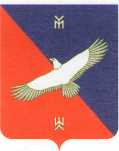 РЕШЕНИЕ№  3-3                                                                                                          02.12.2015  годаО внесении изменений и дополнений в решение Совета сельского поселения Новокиешкинский сельсовет муниципального района Кармаскалинский район Республики Башкортостан «О бюджете сельского поселения Новокиешкинский  сельсовет муниципального района Кармаскалинский район Республики Башкортостан на 2015 год» от 22 декабря 2014 года № 49-1Совет сельского поселения Новокиешкинский сельсовет муниципального района Кармаскалинский район Республики Башкортостан РЕШИЛ:1. Внести в решение Совета сельского поселения Новокиешкинский сельсовет муниципального района Кармаскалинский район Республики Башкортостан «О бюджете сельского поселения Новокиешкинский сельсовет муниципального района Кармаскалинский район Республики Башкортостан на 2015г» от 22 декабря 2014 года № 49-1 следующие изменения и дополнения:1.1. Пункт 1 изложить в следующей редакции:"1. Утвердить основные характеристики бюджета сельского поселения Новокиешкинский сельсовет муниципального района Кармаскалинский район Республики Башкортостан на 2015 год:прогнозируемый общий объем доходов бюджета сельского поселения Новокиешкинский сельсовет муниципального района Кармаскалинский район Республики Башкортостан в сумме 4347,48254тыс. рублей; общий объем расходов бюджета сельского поселения Новокиешкинский	 сельсовет муниципального района Кармаскалинский район Республики Башкортостан в сумме 4371,14254тыс. рублей;прогнозируемый дефицит бюджета сельского поселения Новокиешкинский сельсовет муниципального района Кармаскалинский район Республики Башкортостан в сумме 23,66000 тыс. рублей11.2   в приложении 5: 1.2 а)  строки:ИЗЛОЖИТЬ В НОВОЙ РЕДАКЦИИ1.3. в приложении 6:а) строкиизложить  в новой редакции:б) строку: изложить в следующей редакции:2. Настоящее  решение вступает в силу со дня его подписания.3. Настоящее решение обнародовать на информационном стенде в здании администрации сельского поселения Новокиешкинский сельсовет муниципального района Кармаскалинский район Республики Башкортостан.4. Контроль за исполнением настоящего решения возложить на  постоянную Комиссию по бюджету, налогам и вопросам собственности Совета сельского поселения Новокиешкинский сельсовет муниципального района Кармаскалинский район Республики Башкортостан.Глава сельского поселения:                                                   Гайнуллин Ф.Ф.12345ЖКХ05001264,89015Благоуст-во05031264,89015Благоуст-во050360000001264,89015Благоуст-во050360000001264,89015Прочие мероприят.поблаг-ву гор.окр.и посел.050360005001264,89015Выполн.функц.органами МС050360005005001264,89015ЖКХ05001288,55015Благоуст-во05031288,55015Благоуст-во050360000001288,55015Благоуст-во050360000001288,55015Прочие мероприят.поблаг-ву гор.окр.и посел.050360005001288,55015Выполн.функц.органами МС050360005005001288,5501512345ЖКХ05001264,89015Дополнить строками следующего содержания1264,89015Благоуст-во05031264,89015Благоуст-во050360000001264,89015Прочие мероприят.поблаг-ву гор.окр.и посел.050360005001264,89015Выполн.функц.органами МС050360005005001264,89015ЖКХ05001288,55015Благоуст-во05031288,55015Благоуст-во050360000001288,55015Прочие мероприят.поблаг-ву гор.окр.и посел.050360005001288,55015Выполн.функц.органами МС050360005005001288,55015Всего4347,4825412345Всего4371,14254